LOSTOCK GRALAM CHURCH OF ENGLAND PRIMARY SCHOOLChildren are at the heart of everything we do and Christ is the light that guides us. John 8:12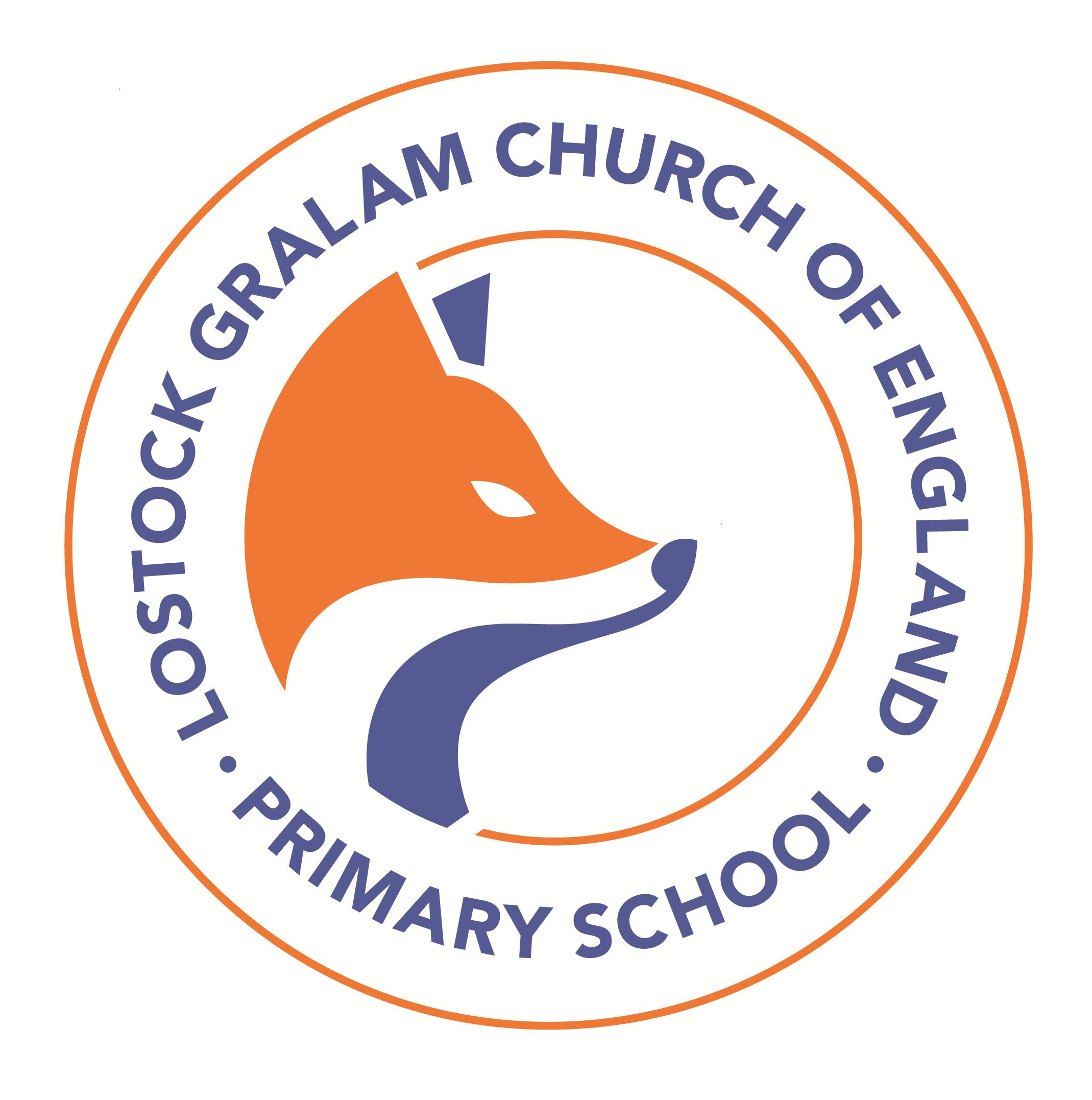 TERM DATES September 2023/August 2024INSET DAYS (Teacher Training) – 5 in total for 2023/24Monday 4th September 2023Thursday 28th March 2024Monday 22nd July 2024Tuesday 23rd July 2024Wednesday 24 July 2024Date of ClosingDate of Re-OpeningSummer 2023Thursday 20th JulyTuesday 5th September Autumn Half-Term 2023Friday 20th OctoberMonday 30th OctoberChristmas 2023/2024Friday 15th December  Tuesday 2nd January Spring Half-Term 2024Friday 16th February Monday 26th FebruarySpring Break 2024Wednesday 27th MarchMonday 15th AprilMay Day Weekend 2024Friday 3rd May Tuesday 7th MaySummer Half-Term 2024Friday 24th MayMonday 3rd June Summer break 2024Friday 19th JulyMonday 2nd September 